Dance City 								  EASY READOutdoor Commissions 2021	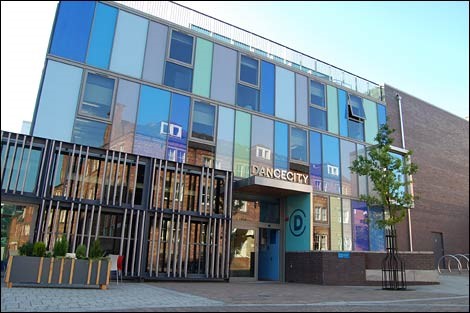 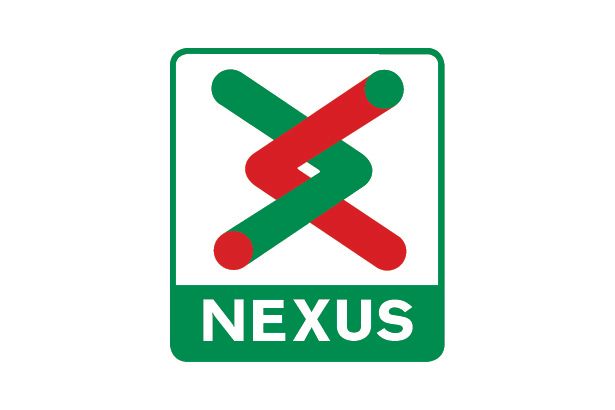 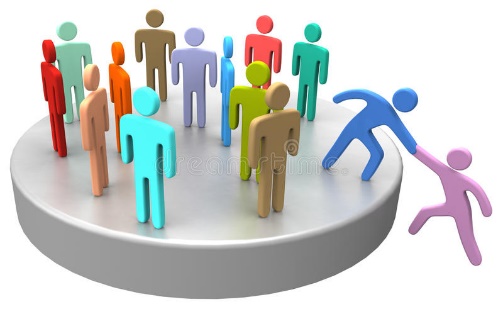 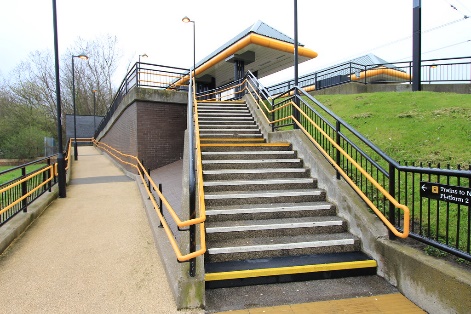 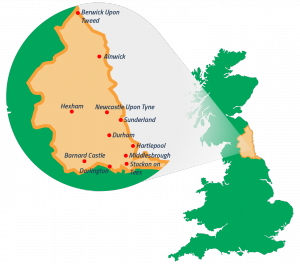 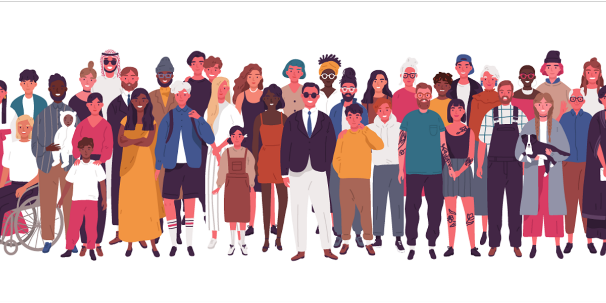 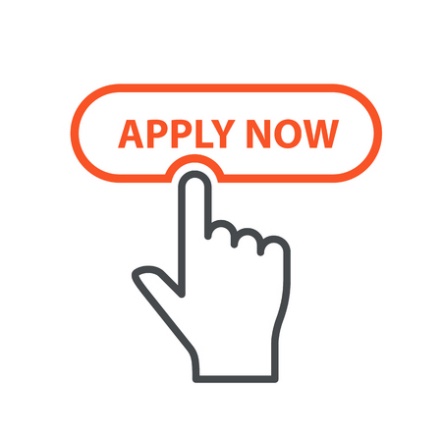 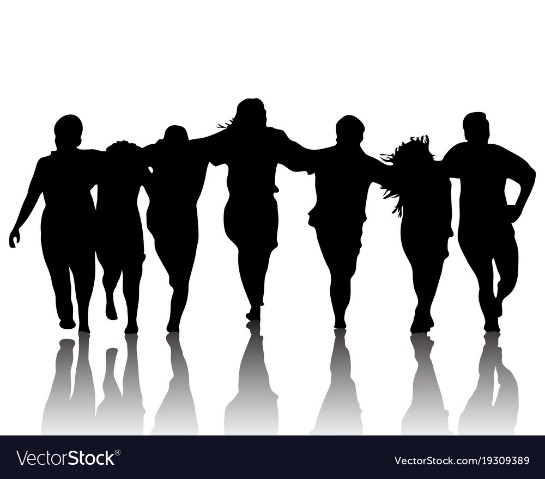 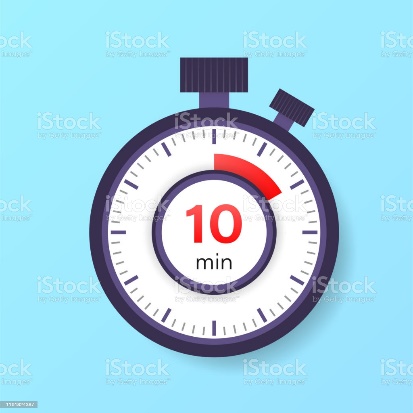 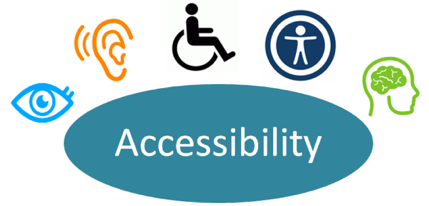 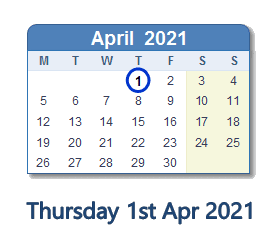 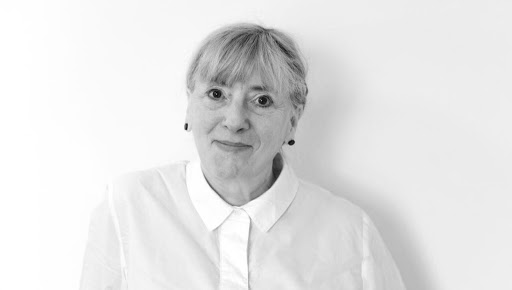 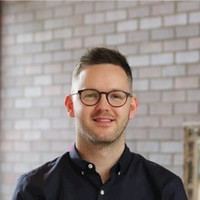 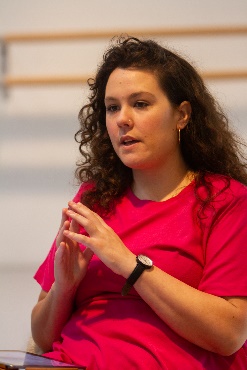 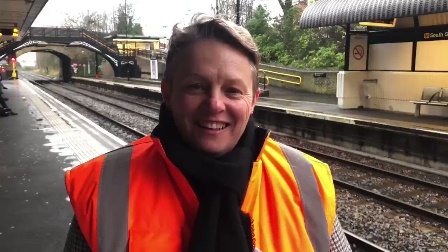 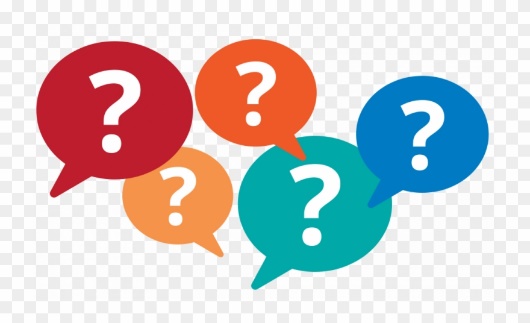 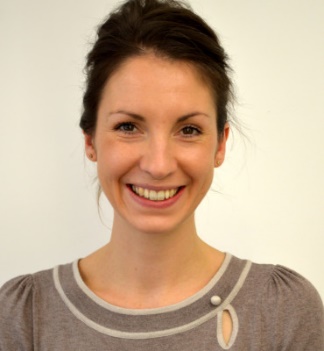 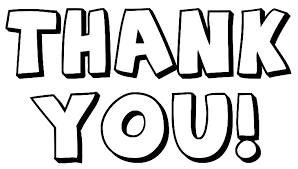 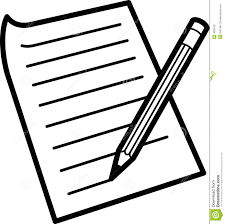 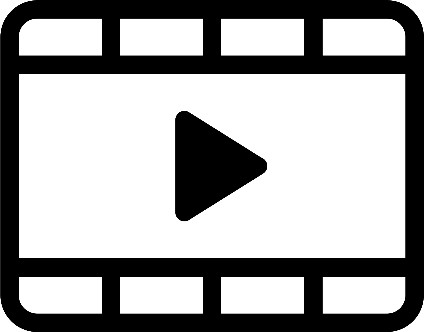 